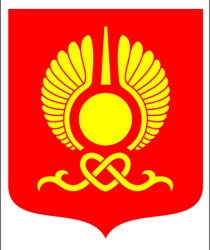 РОССИЙСКАЯ ФЕДЕРАЦИЯРЕСПУБЛИКА ТЫВАХУРАЛ ПРЕДСТАВИТЕЛЕЙ ГОРОДА КЫЗЫЛ______________________________________________________________РЕШЕНИЕОт 23 мая 2017 года                      г.Кызыла                                       № 335 «Об утверждении порядка проведения осмотра зданий, сооружений в целях оценки их технического состояния и надлежащего технического обслуживания в соответствии с требованиями технических регламентов к конструктивным и другим характеристикам надежности и безопасности объектов, требованиями проектной документации указанных объектов на территории города Кызыла	В соответствии с п.26 ст.16 Федерального закона от 6 октября 2003 года №131-ФЗ «Об общих принципах организации местного самоуправления в Российской Федерации», п.11 ст.52.24 Градостроительного кодекса Российской Федерации, руководствуясь Уставом городского округа «Город Кызыл Республики Тыва», принятым решением Хурала представителей города Кызыла от 5 мая 2005 года № 50.Хурал представителей города Кызыла РЕШИЛ: Утвердить прилагаемый порядок проведения осмотра зданий, сооружений в целях оценки их технического состояния и надлежащего технического обслуживания в соответствии с требованиями технических регламентов к конструктивным и другим характеристикам надежности и безопасности объектов, требованиями проектной документации указанных объектов на территории города Кызыла.2. Мэрии города Кызыла привести свои нормативные правовые акты в соответствие с настоящим решением.3.Опубликовать настоящее решение на официальном сайте органов местного самоуправления городского округа «Город Кызыл Республики Тыва».4. Контроль за исполнением настоящего решения возложить на Комитет по градостроительству, муниципальному имуществу и земельным вопросам Хурала представителей города Кызыла и мэрию города Кызыла. 5. Настоящее решение вступает в силу со дня его официального опубликования. Глава города Кызыла                                                                    Д. Оюн 